Aktivitetsdag med prisVi önskar fler insekter och fåglar till fina Torsby och utlyser därför en holktävling. En coronasäker tävling där du/ni designar och bygger en holk/insektshotell och sätter upp.Tävlingen är enkel och alla kan var med!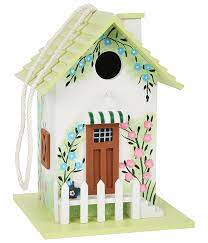 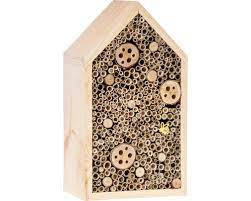 Bygg ditt bidrag med fågelholk/insektshotell/fladdermushus och sätt upp det och fotografera. Man får gärna sätta holken/hotellet på sin tomt. Vinnande bidraget belönas med ett fint pris från samfällighetens styrelse.Maila din bild på din holk/ditt hotell till samfälligheten:styrelsen@torsby-varmdo.se   senast 2021-09-30. Styrelsen meddelar vinnaren samt lägger ut det på hemsidanhttps://torsby-varmdo.se/